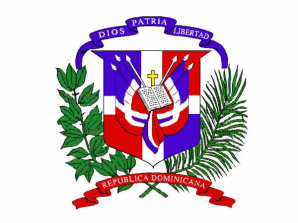 Ministerio de HaciendaDIRECCIÓN GENERAL DE CONTRATACIONES PÚBLICASESTADISTICAS OFICINA ACCESO A LA INFORMACIÓN PÚBLICA (OAI)JULIO- 2016TOTAL DE SOLICITUDES 27TIEMPO MÁXIMO DE RESPUESTA 3 díasSOLICITUDES ATENDIDAS POR TEMAS, ASUNTOS,INTERES DE SOLICITANTECANTIDADConsulta sobre la Base legal/ Interpretación de la normativa/ Solicitud de Opinión23Información Administrativa1Proveedores1Consultas sobre Procesos de compras de otras instituciones2CONDICION OCUPACIONALCANTIDADEmpleado Privado9Empresario4Estudiante2Servidor Público10Ingeniero1Universidad1EDAD CORRESPONDIENTECANTIDADEntre 20 a 354Entre 35 a 459Entre 45 a 554Entre 55-704Sin especificar5RECEPCION DE SOLICITUDCANTIDADPersonal23Correo Electrónico4SEXO CANTIDADHombre15Mujer12